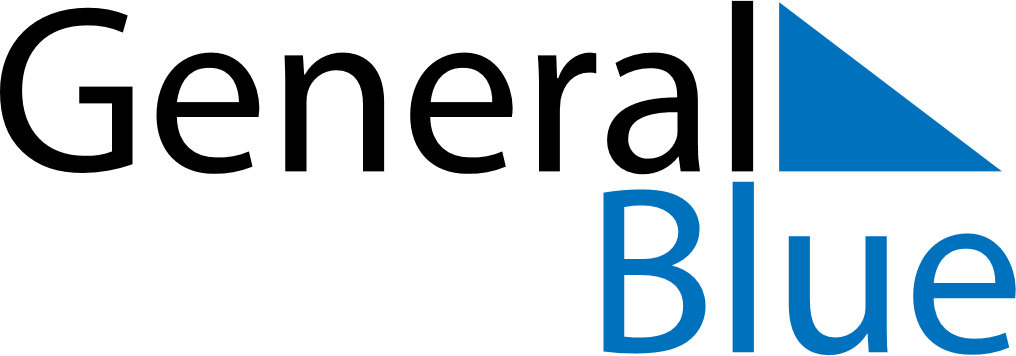 January 2024January 2024January 2024January 2024January 2024January 2024Naestved, DenmarkNaestved, DenmarkNaestved, DenmarkNaestved, DenmarkNaestved, DenmarkNaestved, DenmarkSunday Monday Tuesday Wednesday Thursday Friday Saturday 1 2 3 4 5 6 Sunrise: 8:39 AM Sunset: 3:52 PM Daylight: 7 hours and 13 minutes. Sunrise: 8:39 AM Sunset: 3:53 PM Daylight: 7 hours and 14 minutes. Sunrise: 8:38 AM Sunset: 3:55 PM Daylight: 7 hours and 16 minutes. Sunrise: 8:38 AM Sunset: 3:56 PM Daylight: 7 hours and 17 minutes. Sunrise: 8:38 AM Sunset: 3:57 PM Daylight: 7 hours and 19 minutes. Sunrise: 8:37 AM Sunset: 3:58 PM Daylight: 7 hours and 21 minutes. 7 8 9 10 11 12 13 Sunrise: 8:37 AM Sunset: 4:00 PM Daylight: 7 hours and 23 minutes. Sunrise: 8:36 AM Sunset: 4:01 PM Daylight: 7 hours and 25 minutes. Sunrise: 8:35 AM Sunset: 4:03 PM Daylight: 7 hours and 27 minutes. Sunrise: 8:35 AM Sunset: 4:04 PM Daylight: 7 hours and 29 minutes. Sunrise: 8:34 AM Sunset: 4:06 PM Daylight: 7 hours and 31 minutes. Sunrise: 8:33 AM Sunset: 4:08 PM Daylight: 7 hours and 34 minutes. Sunrise: 8:32 AM Sunset: 4:09 PM Daylight: 7 hours and 36 minutes. 14 15 16 17 18 19 20 Sunrise: 8:31 AM Sunset: 4:11 PM Daylight: 7 hours and 39 minutes. Sunrise: 8:30 AM Sunset: 4:13 PM Daylight: 7 hours and 42 minutes. Sunrise: 8:29 AM Sunset: 4:14 PM Daylight: 7 hours and 45 minutes. Sunrise: 8:28 AM Sunset: 4:16 PM Daylight: 7 hours and 48 minutes. Sunrise: 8:27 AM Sunset: 4:18 PM Daylight: 7 hours and 51 minutes. Sunrise: 8:26 AM Sunset: 4:20 PM Daylight: 7 hours and 54 minutes. Sunrise: 8:24 AM Sunset: 4:22 PM Daylight: 7 hours and 57 minutes. 21 22 23 24 25 26 27 Sunrise: 8:23 AM Sunset: 4:24 PM Daylight: 8 hours and 0 minutes. Sunrise: 8:22 AM Sunset: 4:26 PM Daylight: 8 hours and 3 minutes. Sunrise: 8:20 AM Sunset: 4:28 PM Daylight: 8 hours and 7 minutes. Sunrise: 8:19 AM Sunset: 4:30 PM Daylight: 8 hours and 10 minutes. Sunrise: 8:17 AM Sunset: 4:32 PM Daylight: 8 hours and 14 minutes. Sunrise: 8:16 AM Sunset: 4:34 PM Daylight: 8 hours and 17 minutes. Sunrise: 8:14 AM Sunset: 4:36 PM Daylight: 8 hours and 21 minutes. 28 29 30 31 Sunrise: 8:13 AM Sunset: 4:38 PM Daylight: 8 hours and 25 minutes. Sunrise: 8:11 AM Sunset: 4:40 PM Daylight: 8 hours and 28 minutes. Sunrise: 8:09 AM Sunset: 4:42 PM Daylight: 8 hours and 32 minutes. Sunrise: 8:08 AM Sunset: 4:44 PM Daylight: 8 hours and 36 minutes. 